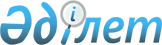 Об утверждении перечня измерений, относящихся к государственному регулированиюСовместный приказ Министра юстиции Республики Казахстан от 14 марта 2019 года № 122 и Министра индустрии и инфраструктурного развития Республики Казахстан от 18 марта 2019 года № 150. Зарегистрирован в Министерстве юстиции Республики Казахстан 20 марта 2019 года № 18403.
      Примечание РЦПИ!Настоящий совместный приказ вводится в действие с 11 апреля 2019 года.
      В соответствии с подпунктом 2) статьи 6-3 Закона Республики Казахстан от 7 июня 2000 года "Об обеспечении единства измерений" ПРИКАЗЫВАЕМ:
      1. Утвердить прилагаемый перечень измерений, относящихся к государственному регулированию.
      2. Департаменту по организации экспертной деятельности Министерства юстиции Республики Казахстан в установленном законодательством Республики Казахстан порядке обеспечить:
      1) государственную регистрацию настоящего совместного приказа;
      2) в течение десяти календарных дней со дня государственной регистрации настоящего приказа направление его на казахском и русском языках в Республиканское государственное предприятие на праве хозяйственного ведения "Республиканский центр правовой информации" для официального опубликования и включения в Эталонный контрольный банк нормативных правовых актов Республики Казахстан;
      3) размещение настоящего совместного приказа на интернет-ресурсе Министерства юстиции Республики Казахстан.
      3. Контроль за исполнением настоящего совместного приказа возложить на курирующего заместителя министра юстиции Республики Казахстан.
      4. Настоящий совместный приказ вводится в действие с 11 апреля 2019 года и подлежит официальному опубликованию. Перечень измерений, относящихся к государственному регулированию
      Сноска Перечень -  в редакции совместного приказа Министра юстиции РК от 17.02.2023 № 130 и заместителя Премьер-Министра - Министра торговли и интеграции РК от 20.02.2023 № 80-НҚ (вводится в действие по истечении десяти календарных дней после дня его первого официального опубликования).
      Примечание:мЗв – миллизиверт;МЭД – мощность амбиентного эквивалента дозы гамма- и рентгеновского излучения;мкЗв·ч-1 – микрозиверт в час;N – безразмерная величина, численно равная измеренному значению МЭД в мк3в/ч-1;В – безразмерная величина, численно равная измеренному значению плотностипотока бетта-частиц в част.·см-1·мин-1;d —измеряемое расстояние, мм;част. см-1·мин-1 – частица на сантиметр минус первой степени в минуту минус первой степени;ч – час;мин – минута;с – секунда;м – метр;мм – миллиметр;мкм – микрометр;нм – нанометр;м/с2 – метр на секунду в квадрате;м2/с – метр в квадрате на секунду;кг – килограмм;класс точности высокий – Межгосударственный стандарт (далее - ГОСТ) 24104-2001"Весы лабораторные. Общие технические требования";класс точности специальный - ГОСТ 24104-2001 "Весы лабораторные.Общие технические требования";класс точности средний - ГОСТ 24104-2001 "Весы лабораторные. Общие технические требования";класс точности 1 - ГОСТ 16920-93 "Термометры и преобразователи температурыманометрические. Общие технические требования и методы испытаний";класс точности 2 - ГОСТ 166-89 "Штангенциркули. Технические условия";класс точности 3 - емкость секундной шкалы - 60 с., цена деления - 0,2 с;емкость минутной шкалы - 30 мин., цена деления – 1 мин.;г – грамм;мг – миллиграмм;мг/кг – миллиграмм на килограмм;кг/м3 – килограмм на метр в кубе;мл – миллилитр;мкл – микролитр;мг/л – миллиграмм на литр;hзс – измеряемая толщина защитного слоя бетона;Х – толщина исследуемого объекта;L – число полных и не полных метров в отрезке;°S – сахарный градус;°С – градус Цельсия;Н – численное значение измеренной глубины залегания дефекта (п. 6);Н – Ньютон (п. 13);кН – килоНьютон;МПа – мегапаскаль;кПа – килопаскаль;Гц – герц;nD - значение показателя преломления, измеренное по желтой линии натрия;Т – коэффициент пропускания;рХ (рН) – показатель активности ионов (водорода) в растворе;ОСКО – относительное среднее-квадратическое отклонение;ед.ОЧ – единиц октанового числа.
					© 2012. РГП на ПХВ «Институт законодательства и правовой информации Республики Казахстан» Министерства юстиции Республики Казахстан
				
      Министр юстицииРеспублики Казахстан 

__________ М. Бекетаев

      Министр индустрии иинфраструктурного развитияРеспублики Казахстан 

__________ Р. Скляр
Утвержден
совместным приказом
Министра юстиции
Республики Казахстан 
14 марта 2019 года № 122
и Министра индустрии и
инфраструктурного развития
Республики Казахстан 
18 марта 2019 года № 150
№
Наименование измерений с указанием объекта и области применения
Метрологические требования
Метрологические требования
Примечание
№
Наименование измерений с указанием объекта и области применения
Диапазон измерений
Предельно допустимая погрешность или класс точности
Примечание
1
2
3
4
5
1
Измерение амбиентного эквивалента дозы гамма- и рентгеновского излучения при производстве судебной экспертизы веществ и материалов
от 0,001 до 9999 мЗв
± 15 %
2
МЭД гамма- и рентгеновского излучения при производстве судебной экспертизы веществ и материалов
от 0,1 до 9999 мкЗв·ч-1
± (15+2/N) %
3
Измерение плотности потока бетта-частиц при производстве судебной экспертизы веществ и материалов
от 1×10 до 1×105
част.·см-1·мин-1
± (20+200/В) %
4
Измерение времени накопления амбиентного эквивалента дозы гамма- и рентгеновского излучения при производстве судебной экспертизы веществ и материалов
от 1 мин до 100 ч
± 1 мин
5
Измерение расстояний между исследуемыми объектами при производстве судебной строительной экспертизы и судебной пожарно-технической экспертизы
от 0,05 до 100 м
до 5 м: ±1,5 мм;
свыше 5 м: ±(1,5+0,15 × (d·10-3 – 10)) мм;
±(3,0+0,2 × (d·10-3 – 30)) мм
6
Измерение размеров дефектов исследуемого объекта при производстве судебной строительной экспертизы, судебной экспертизы веществ и материалов
от 0 до 6000 м
± (0,1+0,005 Н) мм
7
Измерение толщины исследуемого объекта при производстве судебной трасологической экспертизы, судебной баллистической экспертизы, судебной товароведческой экспертизы, судебной экспертизы документов, судебной пожарно-технической экспертизы, судебной взрыво-технической экспертизы, судебной биологической экспертизы, судебной экспертизы веществ и материалов
от 0 до 25 мм
класс точности 2
8
Измерение толщины защитного слоя бетона при производстве судебной строительной экспертизы
от 5 до 90 мм
± (0,05 hзс + 0,5) мм
9
Измерение толщины исследуемого объекта при производстве судебной экспертизы веществ и материалов
от 0,7 до 300,0 мм
при толщине от 0,7 до 3,0 мм ±(0,01Х+0,1); при толщине
от 3,01 до 99,99 мм ±(0,01Х+0,05); при толщине
от 100,0 до 300,0 мм ±(0,01Х+0,1)
10
Измерение размерных характеристик исследуемого объекта при производстве судебной экспертизы документов, судебной трасологической экспертизы, судебной баллистической экспертизы, судебной строительной экспертизы, судебной пожарно-технической экспертизы, судебной взрыво-технической экспертизы, судебной экспертизы веществ и материалов и экспертиз судебно-медицинского направления
от 0 до
1000 мм
± 0,1 мм
11
Измерение размерных характеристик исследуемого объекта при производстве судебной строительной экспертизы, судебной трасологической экспертизы, судебной баллистической экспертизы, судебной пожарно-технической экспертизы, судебной взрыво-технической экспертизы, судебной экспертизы обстоятельств дорожно-транспортных происшествий и транспортных средств, судебной экологической экспертизы
от 0 до
50000 мм
миллиметровые интервалы - ±0,2 мм; сантиметровые интервалы - ±0,3 мм; дециметровые интервалы - ±0,4 мм;
отрезок шкалы не менее 1 м - ±(0,4+ 0,2∙(L-1))
12
Измерение количества органических веществ в составе смесей при производстве судебной экспертизы наркотических средств, психотропных веществ, их аналогов и прекурсоров, судебной экспертизы веществ и материалов
от 0,001 % до 100 %
ОСКО выходного сигнала ± (0,2-10) %
13
Измерение количества органических веществ в составе смесей при производстве судебной экспертизы наркотических средств, психотропных веществ, их аналогов и прекурсоров, судебной экспертизы веществ и материалов
от 5·10-12 до 1·10-5 г
ОСКО выходного сигнала ± (0,2-10) %
14
Измерение количества микрокомпонентов в составе спиртосодержащих жидкостей, а также при идентификационном и количественном исследований наркотических средств
от 0,001 % до 100 %
± 1,5%
15
Измерение количества высокомолекулярных органических веществ в составе смесей при производстве судебной экспертизы веществ и материалов, химико-токсилогической экспертизы, судебной экспертизы наркотических средств, психотропных веществ, их аналогов и прекурсоров
от 0,001 % до 100 %
ОСКО выходного сигнала ± (0,2-10) %
16
Измерение объемной доли этилового спирта при производстве судебной товароведческой экспертизы, судебной экспертизы веществ и материалов
от 0 % до 100 %
± 0,5 %
17
Измерение плотности жидкостей и растворов при производстве судебной экспертизы веществ и материалов
от 700 до 1840 кг/м3
± 1 кг/м3
18
Определение элементного состава водных растворов и материалов при производстве судебной экспертизы веществ и материалов
от 165 до 900 нм
СКО ± 2 %
19
Измерение количества жидкости при производстве судебных экспертиз и специализированных исследований
от 1 до 5 мл
± 1%
20
Измерение количества жидкости при производстве судебных экспертиз и специализированных исследований
 от 20 до 200 мл 
± 1 %
21
Измерение количества жидкости при производстве судебных экспертиз и специализированных исследований
от 0,5 до 10 мкл
± (1-8) %
22
Измерение массы исследуемого объекта при производстве судебной экспертизы веществ и материалов, судебной экспертизы наркотических средств, психотропных веществ, их аналогов и прекурсоров, судебной трасологической экспертизы, судебной товароведческой экспертизы, судебной пожарно-технической экспертизы, судебной взрыво-технической экспертизы
от 0,01 до 1500 г
класс точности высокий
23
Измерение массы исследуемого объекта при производстве судебной экспертизы веществ и материалов, судебной экспертизы наркотических средств, психотропных веществ, их аналогов и прекурсоров, судебной трасологической экспертизы, судебной баллистической экспертизы, судебной биологической экспертизы, судебной взрыво-технической экспертизы, судебной экологической экспертизы
от 0,0001 до 210 г
класс точности специальный
24
Измерение массы исследуемого объекта при производстве судебной экспертизы наркотических средств, психотропных веществ, их аналогов и прекурсоров, судебной товароведческой экспертизы, судебной экспертизы веществ и материалов, судебной биологической экспертизы, судебной взрыво-технической экспертизы, судебной пожарно-технической экспертизы
от 0,02 до 30 кг
класс точности средний
25
Измерение массы исследуемого объекта при производстве медико-криминалистической экспертизы
от 0,1 до 5000 г
класс точности высокий
26
Измерение массы исследуемого объекта при производстве судебно-медицинской экспертизы по материалам уголовных, гражданских и административных дел, трупов, потерпевших, обвиняемых и других лиц
от 0,001 до 1000 г
класс точности высокий
27
Измерение массы исследуемого объекта при производстве судебной взрыво-технической экспертизы
от 0,1 до 100 кг
класс точности средний
28
Измерение количественного содержания сахаров в жидкостях при производстве судебной экспертизы материалов и веществ
от минус 60 до 140 °S
± 0,05 °S
29
Измерение объема жидкости при производстве судебной экспертизы наркотических средств, психотропных веществ, их аналогов и прекурсоров, судебной молекулярно-генетической экспертизы, медико-криминалистической и химико-токсикологической экспертиз
от 0,5 до10 мкл
± (1-8) %
30
Измерение объема жидкости при производстве судебной экспертизы наркотических средств, психотропных веществ, их аналогов и прекурсоров, судебной молекулярно-генетической экспертизы, медико-криминалистической и химико-токсикологической экспертиз
от 10 до 100 мкл 
± (0,5-2,5) %
31
Измерение объема жидкости при производстве судебной экспертизы наркотических средств, психотропных веществ, их аналогов и прекурсоров, судебной молекулярно-генетической экспертизы, медико-криминалистической и химико-токсикологической экспертиз
от 20 до 200 мкл;
от 30 до 300 мкл
± (0,5-2,0) %
32
Измерение объема жидкости при производстве судебной экспертизы веществ и материалов и специализированных исследований, судебной экспертизы наркотических средств, психотропных веществ, их аналогов и прекурсоров, судебной молекулярно-генетической экспертизы, судебной товароведческой экспертизы, медико-криминалистической и химико токсикологической экспертиз
(100 - 1000) мкл; 
(500-5000) мкл
±(0,5- 1,5) %
33
Измерение температуры плавления чистых веществ при производстве судебной экспертизы веществ и материалов
от 0 °С до 400 °С
± 1,0 °С
34
Измерение температуры объектов и жидкостей при производстве судебной экспертизы веществ и материалов
от минус 20 ºС до 120 ºС
класс точности 1
35
Измерение установившегося замедления при производстве судебной экспертизы обстоятельств дорожно-транспортных происшествий и транспортных средств
от 0 до 9,81 м/с2
± 4 %
36
Измерение усилия нажатия на педаль при производстве судебной экспертизы обстоятельств дорожно-транспортных происшествий и транспортных средств
от 98 до 980 Н
± 5 %
37
Измерение интервала времени при производстве судебной видеофонографической экспертизы
от 0 с до 30 мин
класс точности 3
38
Измерение прочности ячеистого бетона при производстве судебной строительной экспертизы
от 0,1 до 2,0 кН
от 0,5 до 8,0 МПа
± 2 %
39
Измерение прочности бетона при производстве судебной строительной экспертизы
от 3 до 100 МПа
± 8 %
40
Измерение амплитуды и частоты переменных электрических сигналов для идентификации личности и определения признаков монтажа записи при производстве судебной видеофонографической экспертизы
от 20 до 20000 Гц
± 0,0005 %
41
Измерение водородного показателя рН исследуемого объекта при производстве судебной биологической, медико-криминалистической и химико-токсикологической экспертиз
от 0 до 14 рН
± 0,03 рН
42
Измерение температуры помутнения и застывания веществ при производстве судебной экспертизы веществ и материалов
от минус 80 °С до 50 °С
± 3 °С
43
Измерение предельной температуры фильтруемости веществ при производстве судебной экспертизы веществ и материалов
от минус 70 °С до 50 °С
± (0,5-1) °С
44
Определение элементного состава анализируемых объектов при производстве судебной экспертизы веществ и материалов
от Na (11) до U (92)
ОСКО ± 5 % 
45
Измерение оптических спектров пропускания, отражения исследуемых образцов в ИК диапазоне при анализе органических и неорганических веществ при производстве судебной экспертизы веществ и материалов
от 370 до 9000 см-1
± (0,01-0,25) см-1
46
Измерение коэффициента пропускания, оптической плотности исследуемых образцов в ультрафиолетовой и видимой областях при анализе органических и неорганических веществ при производстве судебной экспертизы веществ и материалов
от 198 до 1000 нм;
(0-99,9) % Т
±8 нм;
±2 % Т
47
Измерение концентрации этанола при производстве судебной биологической, медико-криминалистической и химико-токсикологической экспертизы
от 0,1 до 0,5 мг/л;
от 0,5 до 5 мг/л
± 0,05 мг/л;
10 %
48
Определение содержания нефти и нефтепродуктов в образцах почвы при производстве судебной экспертизы веществ и материалов
от 0 до 100 мг/ дм3
± 10 %
49
Измерение динамической и кинематической вязкости нефти и нефтепродуктов при производстве судебной экспертизы веществ и материалов
от 6·10-7 до 3·10-2 м2/с
±(0,5-1) %
50
Измерение общего кислотного, щелочного числа, йодного числа в нефти и нефтепродуктах при производстве судебной экспертизы веществ и материалов
от минус 20 до 20 рХ
от 0 до 14 рН
± 0,05 рН
51
Измерение содержания воды в нефти и нефтепродуктах при производстве судебной экспертизы веществ и материалов
от 0 до 100 %
± 3 %
52
Измерение массовой доли серы в нефтепродуктах при производстве судебной экспертизы веществ и материалов
от 0 до 5,0 %
предел обнаружения 0,0001 %
ОСКО выходного сигнала 1 %
53
Измерение массовой доли хлора в нефтепродуктах при производстве судебной экспертизы веществ и материалов
от 0 до 1,0 %
предел обнаружения 0,5 мг/кг
ОСКО выходного сигнала 2 %
54
Измерение показателя преломления противообледенительных жидкостей при производстве судебной экспертизы веществ и материалов
(1,30 – 1,72) nD
± 0,00005 nD
55
Измерение влажности исследуемого объекта при производстве судебной строительной экспертизы, судебной экспертизы веществ и материалов
от 4 % до 35 %
±(1,5-3,0) %
56
Измерение детонационной стойкости нефтепродуктов при производстве судебной экспертизы веществ и материалов
от 70 до 98 ед. ОЧ
± 1,5 ед. ОЧ
57
Измерение температуры окружающей среды при производстве судебной экспертизы веществ и материалов, судебной экспертизы наркотических средств, психотропных веществ, их аналогов и прекурсоров, судебной молекулярно-генетической экспертизы, судебной биологической, медико-криминалистической и химико-токсикологической экспертиз
от минус 40 °С до 85 °С
± 0,5 °С
58
Измерение относительной влажности окружающего воздуха при производстве судебной экспертизы веществ и материалов, судебной экспертизы наркотических средств, психотропных веществ, их аналогов и прекурсоров, судебной молекулярно-генетической экспертизы, судебной биологической, медико-криминалистической и химико-токсикологической экспертиз
от 5 % до 90 %
± 3,0 %
59
Измерение атмосферного давления при производстве судебной экспертизы веществ и материалов, судебной экспертизы наркотических средств, психотропных веществ, их аналогов и прекурсоров, судебной молекулярно-генетической экспертизы, судебной биологической, медико-криминалистической и химико-токсикологической экспертиз
(80 – 110) кПа
± 1 кПа